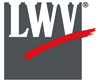 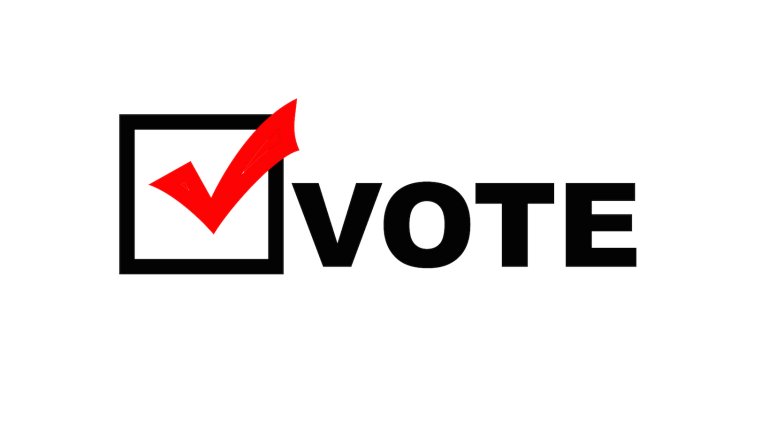 March 26April1, 4 PM           	Page 2				coThe Voter, April, 2020									           	Page 2The Voter, July, 2020									           	Page 2NOTES FROM CRISS Continued from Page 1Thank you to Leadership Team member Quinn Dalan for volunteering to manage our Facebook account and establish an Instagram account.  It is so important for us to have an active presence in social media in order to attract the attention of younger generations.  Please check out and “like” our facebook page at https://www.facebook.com/LWVYC/ and send us an Instagram message at https://www.instagram.com/lwv_yc/At our annual meeting, we had two volunteers for our 2021 Nominating Committee: Dori Baker and Lee Murdock. Lee was also elected as a new member of our Leadership Team. Our by-laws call for the Nominating Committee to consist of two members from the general membership and one member of the Leadership Team. Since Lee will serve in the Leadership slot, we will need one more member from our general membership.  Please let me know if you are interested in serving on the Nominating Committee, and if no one steps forward, I will be making calls later in the fall to do some “arm twisting”.I was disappointed to learn the Sunfair Parade has been canceled, although I certainly support the reasoning. We had reserved an old fashion wagon at the Central WA Agricultural Museum and hoped to fill it with members and friends, some dressed in suffrage apparel, in celebration of our 100th Anniversary and the 100th Anniversary of the 19th Amendment giving women the right to vote.  I long for the time, as I know you do, when we can safely gather in person for our League work and pleasure.And, finally, if you haven’t already, please remember to renew your membership, which was due July 1. A renewal form is attached to this Voter, but you can simply mail your check to our PO Box with a notation that it is for dues.  Please enclose a note explaining any amount in excess of the $60 basic dues. 												– Criss BardillLWV Election Information…VOTE411 INFORMS VOTING DECISIONSThe LWV Vote411 online primary guide for Washington State has been published. You may now submit your address and see all of the candidates who will appear on your ballot. Note which ones have responded and which have not, and compare their answers. If there are candidates of interest to you who have not yet responded, this is a good time to give them a nudge. Ballots will not be due for a couple of weeks, so voters will still have a chance to see their answers before voting.You may also get a list of all the races in the state, by going to Change Address and selecting All Races. See the VOTE411 statement of purpose below. Check it out for yourself and refer other voters to google Vote411 at: https://www.vote411.org/ballot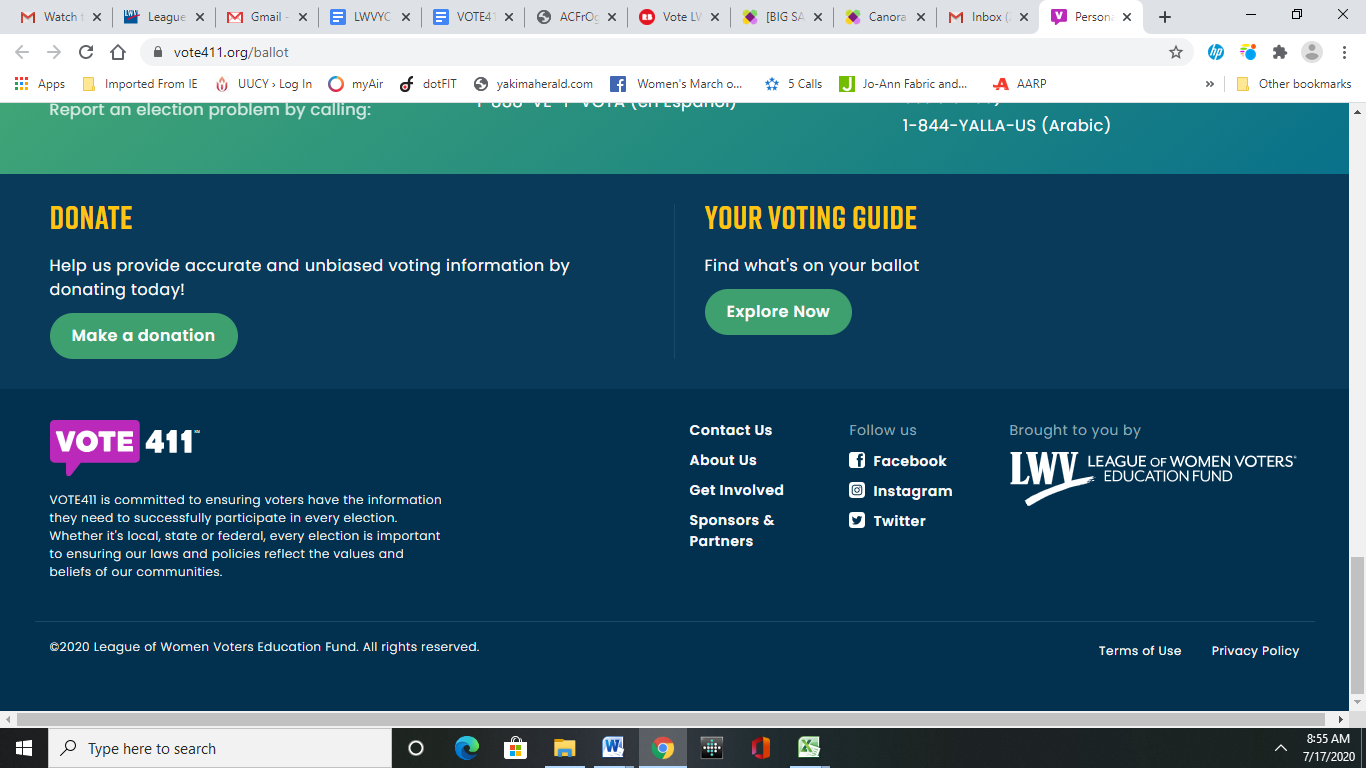 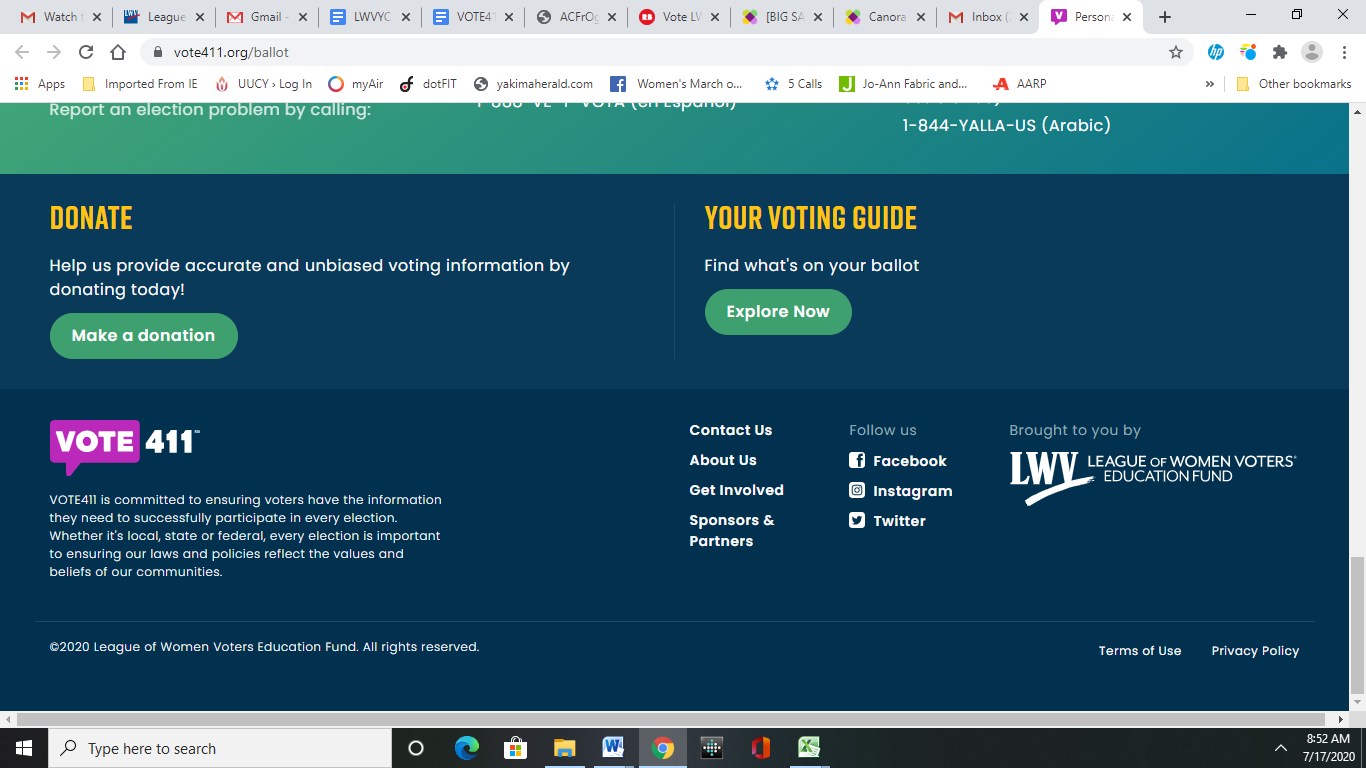 The Voter, July, 2020										           	Page 3LWV YC Leaders… OFFICERS AND LEADERSHIP TEAM ELECTEDAt our local League 2020 Annual Meeting on June 15, officers and Leadership Team members were elected.  Officers will continue with Criss Bardill finishing one more year in her term as President, Karen Pilon re-elected as Secretary, and Janis Luvaas re-elected as Treasurer.  Rhonda Hauff was re-elected to manage Membership and to continue on the Leadership Team.  Also re-elected to the Leadership Team was Kathy Lambert and Kitty Jubran.  Continuing their terms on Leadership Team are Cheri Kilty, Susan Kaphammer, and Quinn Dalan.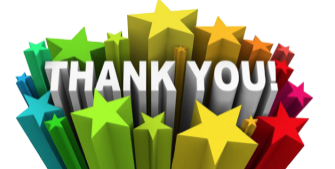 Newly elected to the Leadership Team are Lee Murdock and Anita Monoian.  A hearty welcome and sincere thank you to these members for their acceptance of responsibility.  We look forward to their sharing of experience, knowledge, and energy! 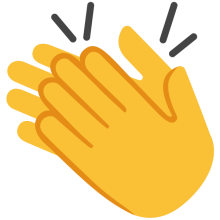 A huge note of appreciation and virtual applause to Cynthia Garrick and Marilyn Shearer who are leaving the Leadership Team, but not our organization.  Their efforts have helped sustain and improve our League of Women Voters to be a force in Yakima County.  Thank you!StrongerTogetherStrongerTogetherStrongerTogetherStrongerTogetherLWV  Promotion…WANT SOME LWV SWAG?Our Administrative Director in the State League office, Amy Peloff, created a great design that was used for the complementary masks the registrants for the 2020 virtual Council received.  The design has been established at Redbubble for a big variety of products available for viewing and purchase at  https://www.redbubble.com/shop/ap/51434862 Items offered include the still-essential masks, phone cases, pillows, totes, socks – yes, socks! – and more.  You can deck yourself out with our important civic message encouraging voting.The State League gets a 20% cut on all orders, so have fun ordering and supporting LWVWA at the same time!!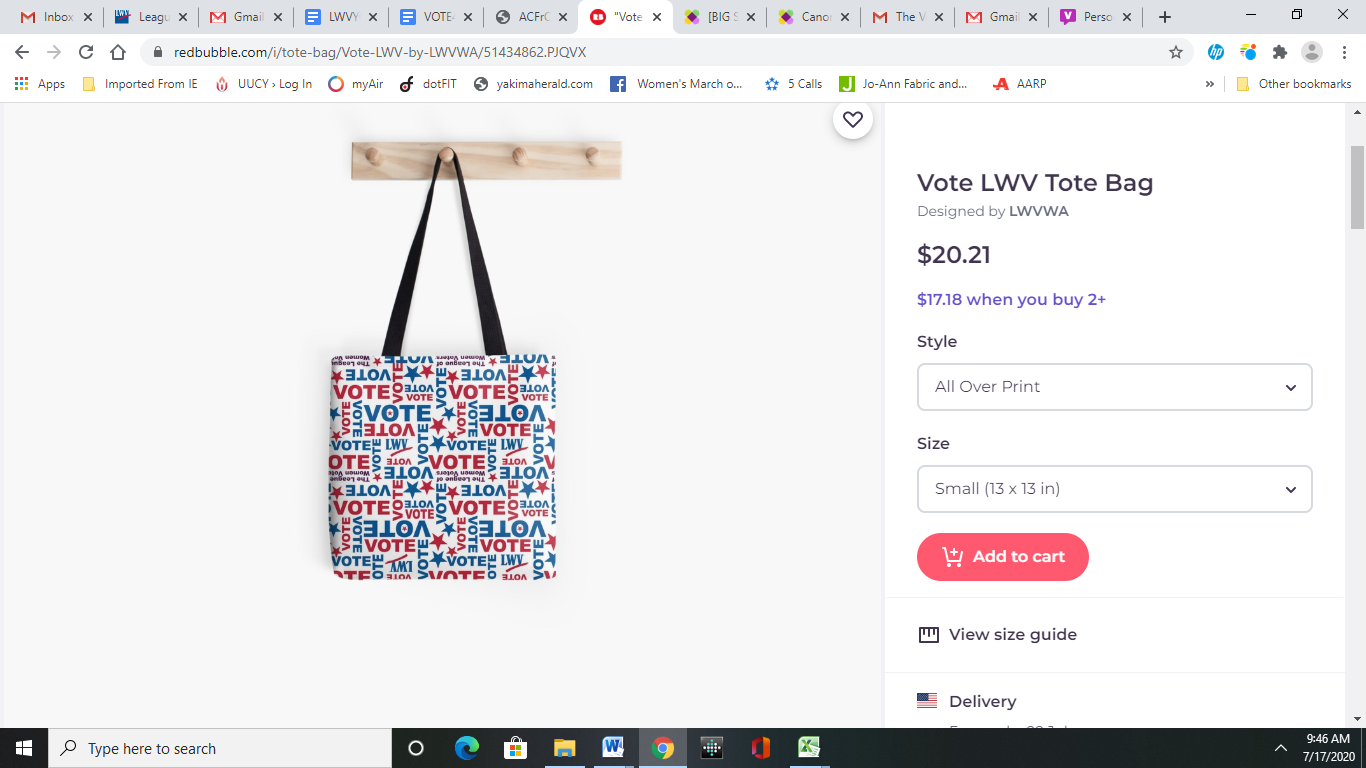 Quinn Dalan models the mask!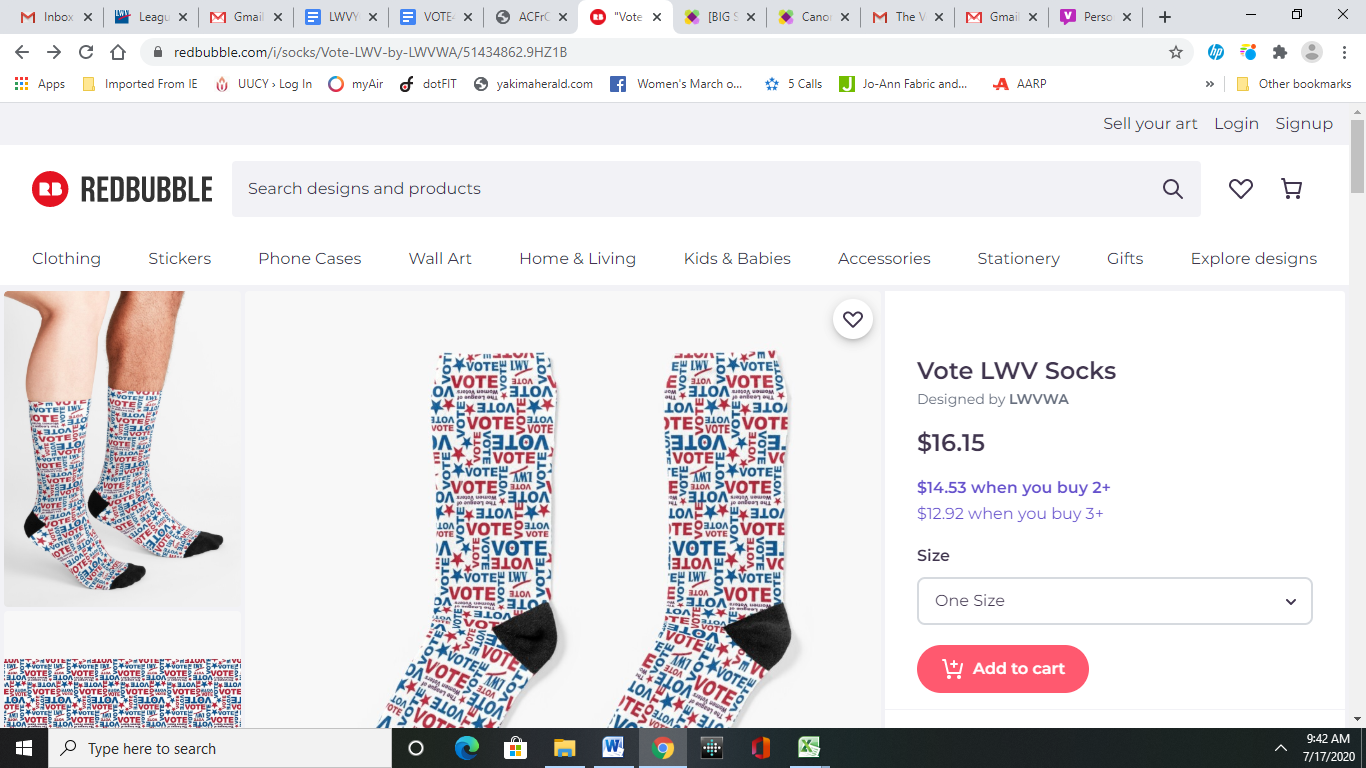 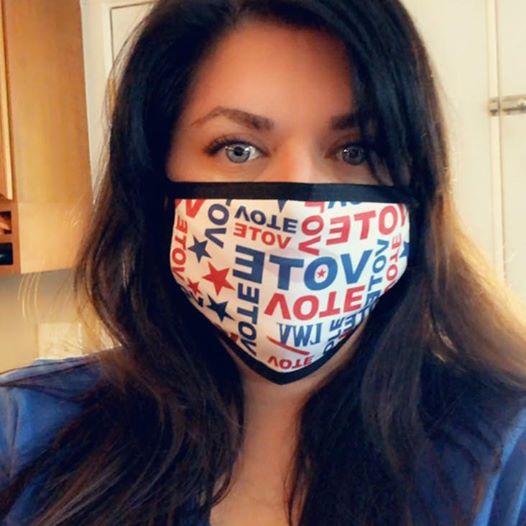 The Voter, July, 2020										           	Page 4LWV  Membership Renewal Time…RENEW MEMBERSHIP NOW! (IF NOT ALREADY DONE!)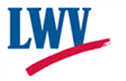 LEAGUE OF WOMEN VOTERS YAKIMA COUNTYANNUAL MEMBERSHIP RENEWAL DUE JUNE 30Name:________________________________________________________________________Address_______________________________________________________________________ Phone Numbers: Home___________________Work__________________Cell__________________Email_______________________________________________Membership Categories:        _______$60 Basic*   _______$40 Each additional family member at the same residence  _______$10 Student AssociateSustaining Gift:  $60 _____ $40 _____ $25 _____ Other_______ Your Sustaining gift will help support our local activities.                                                                               						*Please Note Dues Distribution: National: 		$32 		        		       State: 		  19		                               LWVYC retains:	    9                                                                                    $60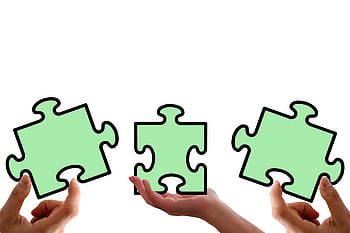 